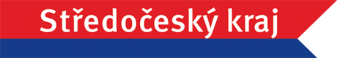 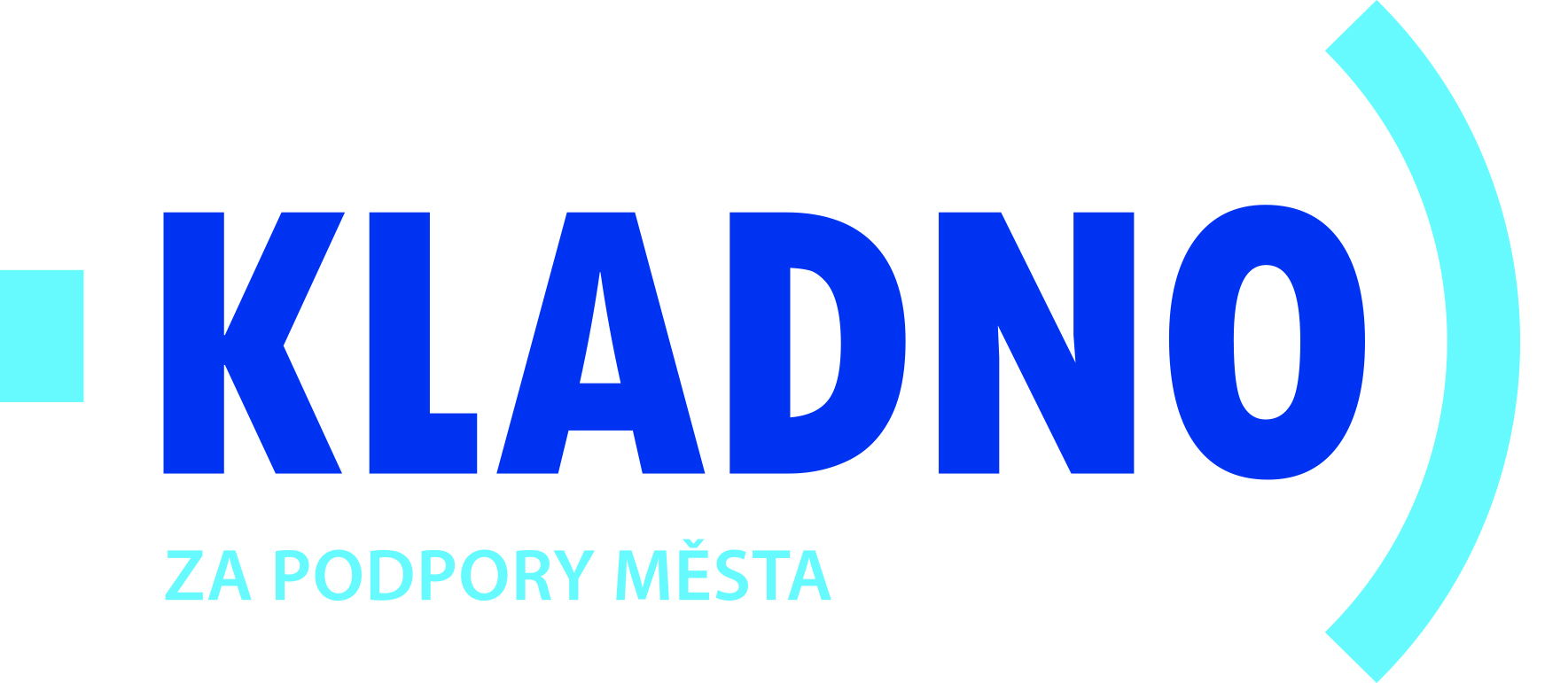 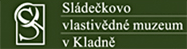 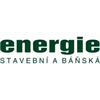 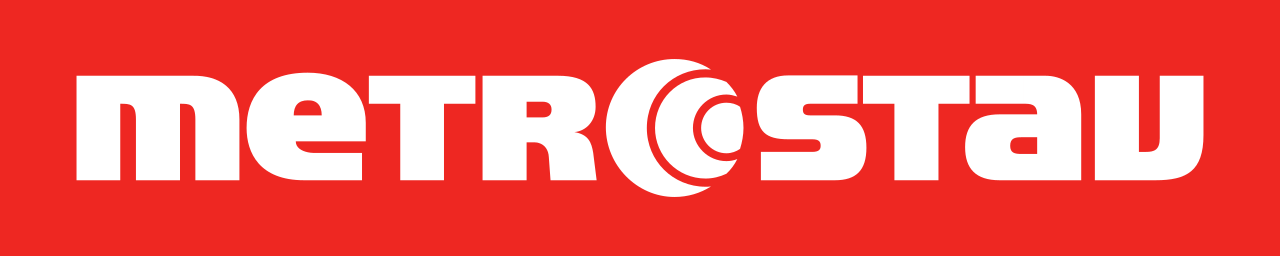 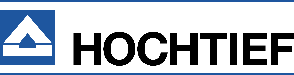 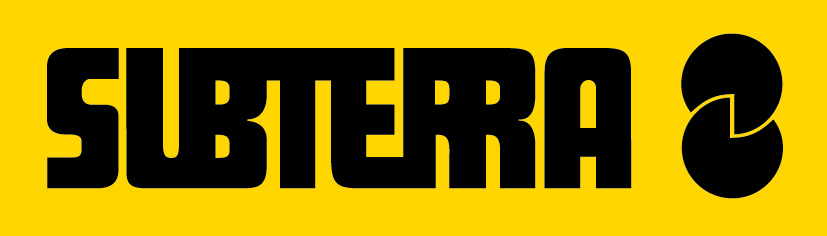 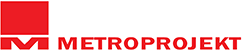 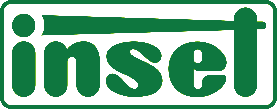 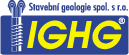 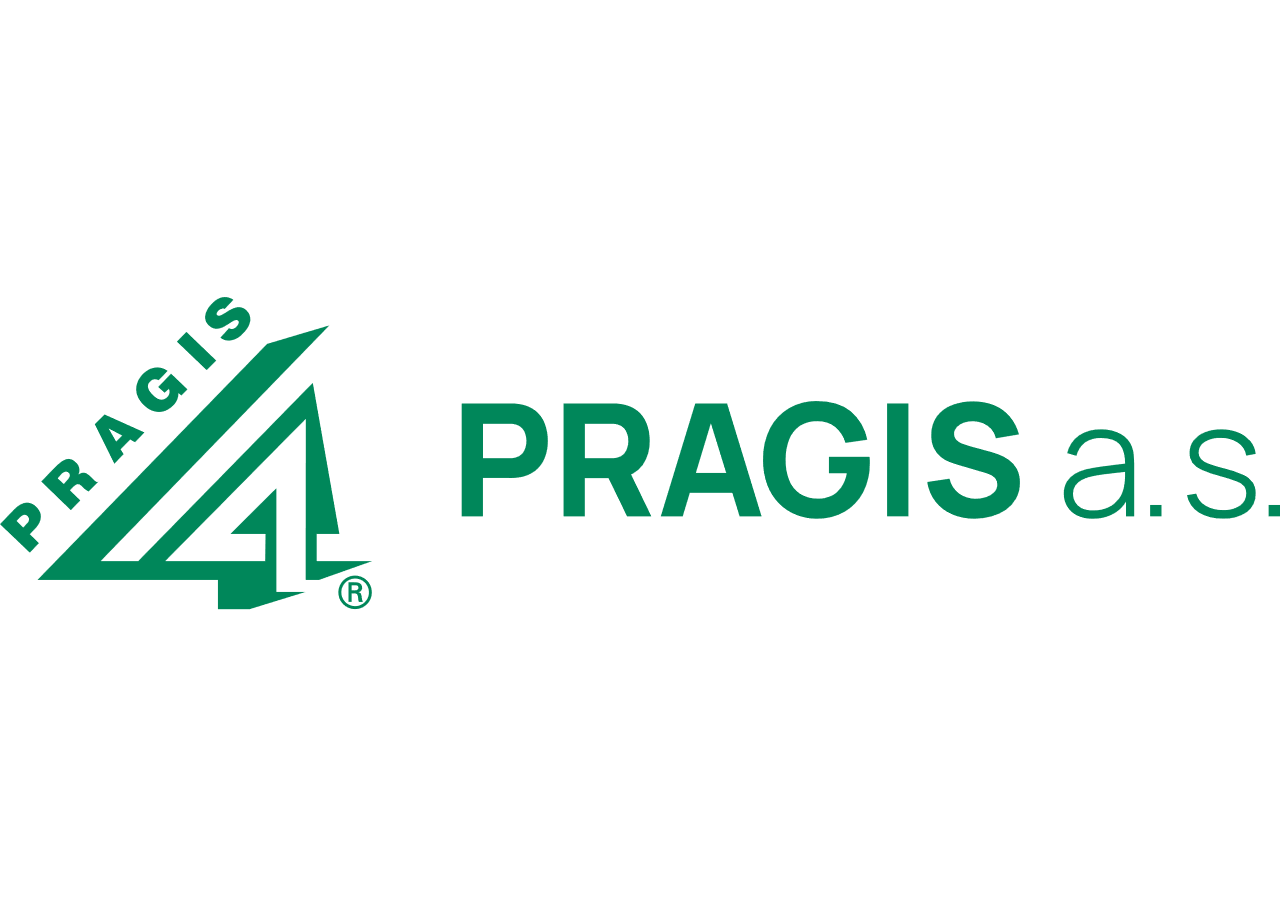 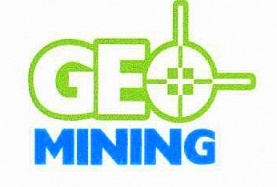 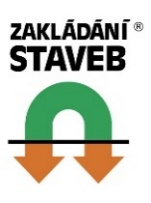 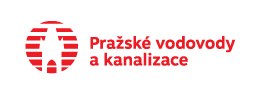 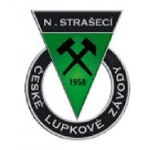 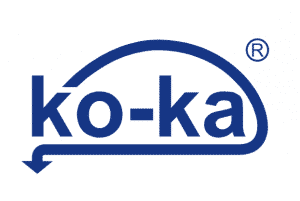 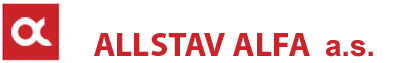 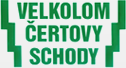 TIMEX ZDICE s.r.o.         Čermák a Hrachovec a.s.RAKO-LUPKY, spol. s r.o. Palivový kombinát Ústí, s. p. 
středisko Kladenské doly 
273 06 LIBUŠÍN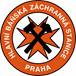 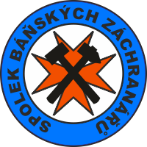 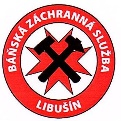 DĚKUJEME ZA POMOC A SPOLUPRÁCI V ROCE 2020KPHT KLADNO z. s.